i.s.i. – Netzwerk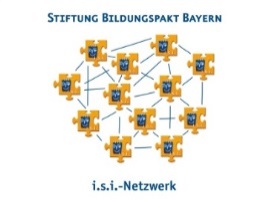 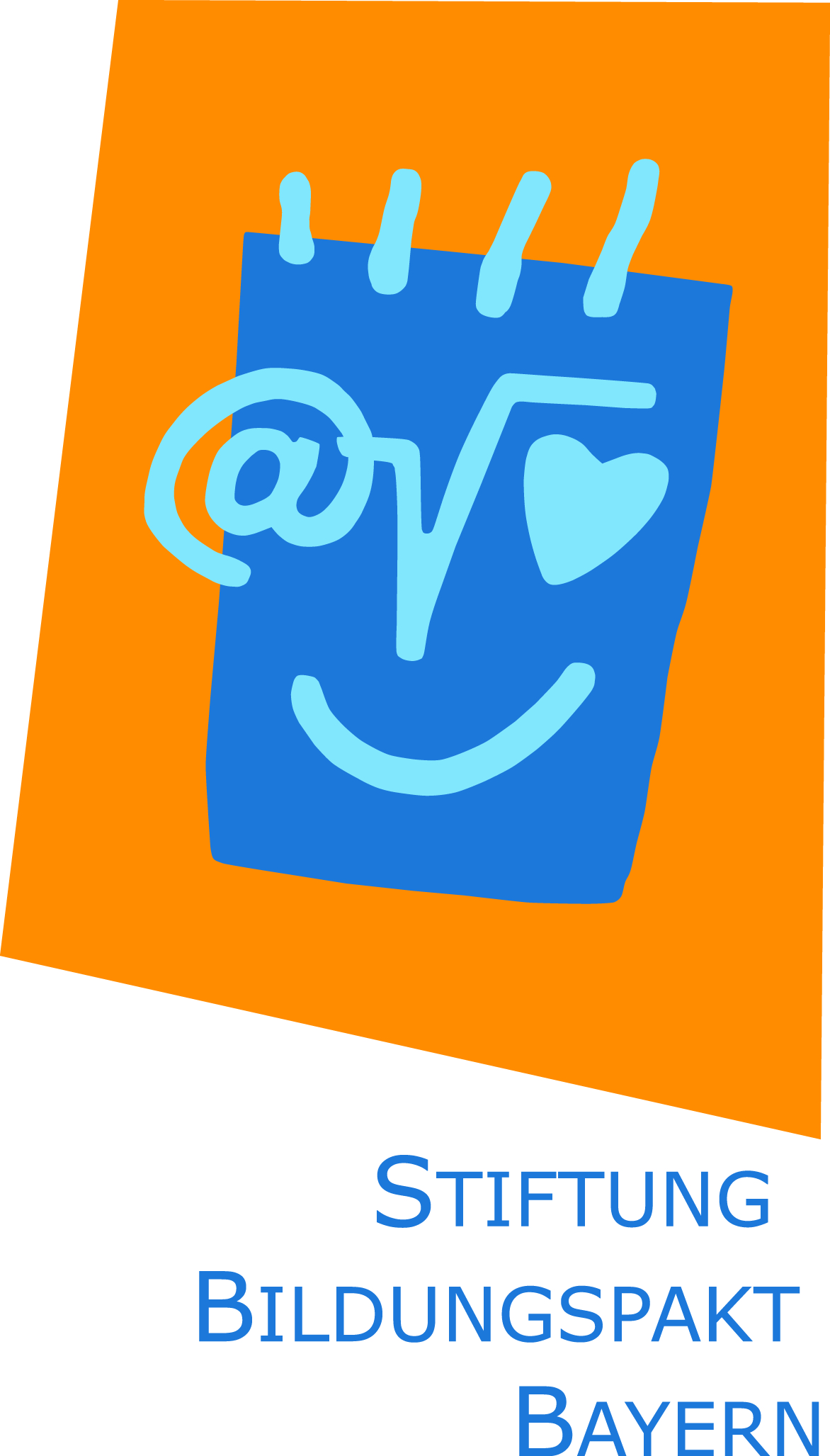 Antrag: Mittel für Schulvorhaben in 2016Hinweise:Füllen Sie bitte dieses Formular am PC aus und reichen es rechtzeitig vor Abschluss der Planungen einer Maßnahme / Veranstaltung (1.) oder der Durchführung von Fahrten (2.) per E-Mail bei manfred.baeuml@stmbw.bayern.de ein.Nach einer Prüfung erhalten Sie per E-Mail Antwort, welche Kosten in welcher Höhe übernommen werden können.Nach Vorlage der Originalbelege können die Kosten nach der Maßnahme / Veranstaltung erstattet werden.Antragsteller (i.s.i.-Netzwerkschule):Antragsteller (i.s.i.-Netzwerkschule):Wir planen eine Maßnahme / Veranstaltung für i.s.i.-NetzwerkschulenWir planen eine Maßnahme / Veranstaltung für i.s.i.-NetzwerkschulenWir planen eine Maßnahme / Veranstaltung für i.s.i.-NetzwerkschulenWir planen eine Maßnahme / Veranstaltung für i.s.i.-NetzwerkschulenWir planen eine Maßnahme / Veranstaltung für i.s.i.-NetzwerkschulenWir planen eine Maßnahme / Veranstaltung für i.s.i.-NetzwerkschulenWir planen eine Maßnahme / Veranstaltung für i.s.i.-NetzwerkschulenWir planen eine Maßnahme / Veranstaltung für i.s.i.-NetzwerkschulenTitel der Veranstaltung:Datum:Zeit (von – bis):Ort (Adresse):Folgende andere Netzwerkschulen werden wahrscheinlich teilnehmen / sind eingeladen:Folgende andere Netzwerkschulen werden wahrscheinlich teilnehmen / sind eingeladen:Folgende andere Netzwerkschulen werden wahrscheinlich teilnehmen / sind eingeladen:Geplante / erwartete Anzahl der Teilnehmer aus dem i.s.i.-Netzwerk:Geplante / erwartete Anzahl der Teilnehmer aus dem i.s.i.-Netzwerk:Geplante / erwartete Anzahl der Teilnehmer aus dem i.s.i.-Netzwerk:Geplante / erwartete Anzahl der Teilnehmer aus dem i.s.i.-Netzwerk:Geplante / erwartete Anzahl der Teilnehmer aus dem i.s.i.-Netzwerk:Geplante / erwartete Anzahl der Teilnehmer aus dem i.s.i.-Netzwerk:Kurze Beschreibung des Vorhabens (Format, Ziele, Teilnehmerkreis): Kurze Beschreibung des Vorhabens (Format, Ziele, Teilnehmerkreis): Kurze Beschreibung des Vorhabens (Format, Ziele, Teilnehmerkreis): Kurze Beschreibung des Vorhabens (Format, Ziele, Teilnehmerkreis): Kurze Beschreibung des Vorhabens (Format, Ziele, Teilnehmerkreis): Kurze Beschreibung des Vorhabens (Format, Ziele, Teilnehmerkreis): Kurze Beschreibung des Vorhabens (Format, Ziele, Teilnehmerkreis): Kurze Beschreibung des Vorhabens (Format, Ziele, Teilnehmerkreis): Zusammensetzung der geplanten KostenZusammensetzung der geplanten KostenZusammensetzung der geplanten KostenZusammensetzung der geplanten KostenZusammensetzung der geplanten KostenZusammensetzung der geplanten KostenZusammensetzung der geplanten KostenZusammensetzung der geplanten KostenKosten für ReferentenKosten für ReferentenKosten für ReferentenKosten für ReferentenKosten für ReferentenKosten für ReferentenKosten für Referenten      €Material- und BewirtungskostenMaterial- und BewirtungskostenMaterial- und BewirtungskostenMaterial- und BewirtungskostenMaterial- und BewirtungskostenMaterial- und BewirtungskostenMaterial- und Bewirtungskosten      €Summe:Summe:Summe:Summe:Summe:Summe:Summe:      €Wir planen die Fahrt zu einer Veranstaltung für i.s.i.-NetzwerkschulenWir planen die Fahrt zu einer Veranstaltung für i.s.i.-NetzwerkschulenWir planen die Fahrt zu einer Veranstaltung für i.s.i.-NetzwerkschulenWir planen die Fahrt zu einer Veranstaltung für i.s.i.-NetzwerkschulenWir planen die Fahrt zu einer Veranstaltung für i.s.i.-NetzwerkschulenTitel der Veranstaltung:Datum:Zeit (von – bis):Ort (Adresse):Anzahl der Teilnehmer aus unserer Schule:Anzahl der Teilnehmer aus unserer Schule:Zusammensetzung des Teilnehmerkreises (Lehrkräfte, Schulleitung etc.):Zusammensetzung des Teilnehmerkreises (Lehrkräfte, Schulleitung etc.):Voraussichtliche Fahrtkosten für diese Teilnehmer:Voraussichtliche Fahrtkosten für diese Teilnehmer:Voraussichtliche Fahrtkosten für diese Teilnehmer:Voraussichtliche Fahrtkosten für diese Teilnehmer:Voraussichtliche Fahrtkosten für diese Teilnehmer:Fahrtkosten PKW – wir bitten darum, Fahrgemeinschaften zu bilden (Erstattet werden: 30 ct/km Alleinfahrer; 37 ct/km bei Mitnahme weiterer Personen)Fahrtkosten PKW – wir bitten darum, Fahrgemeinschaften zu bilden (Erstattet werden: 30 ct/km Alleinfahrer; 37 ct/km bei Mitnahme weiterer Personen)Fahrtkosten PKW – wir bitten darum, Fahrgemeinschaften zu bilden (Erstattet werden: 30 ct/km Alleinfahrer; 37 ct/km bei Mitnahme weiterer Personen)Fahrtkosten PKW – wir bitten darum, Fahrgemeinschaften zu bilden (Erstattet werden: 30 ct/km Alleinfahrer; 37 ct/km bei Mitnahme weiterer Personen)      €Fahrtkosten Bahn (2. Klassen, keine Sitzplatzreservierung)Fahrtkosten Bahn (2. Klassen, keine Sitzplatzreservierung)Fahrtkosten Bahn (2. Klassen, keine Sitzplatzreservierung)Fahrtkosten Bahn (2. Klassen, keine Sitzplatzreservierung)      €Summe:Summe:Summe:Summe:      €Anmerkungen  / Hinweise:      Anmerkungen  / Hinweise:      Anmerkungen  / Hinweise:      Anmerkungen  / Hinweise:      Anmerkungen  / Hinweise:      Ort, DatumSchulleiter/ingez.      Bemerkungen SBB:Bemerkungen SBB: